INSTRUMENTO DE AVALIAÇÃO DE EXAME DE QUALIFICAÇÃOLocal e Data: Nome completo do(a) avaliador(a):Assinatura: 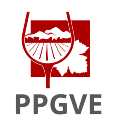 PROGRAMA DE PÓS-GRADUAÇÃO EM VITICULTURA E ENOLOGIACOMISSÃO ACADÊMICA GERAL (CAG)InstituiçãoDiscente:Orientador(a):Co-Orientador (se houver):Título do Trabalho:Produto tecnológico (escolher pelo menos um tipo):□	Produto Bibliográfico (artigo publicado em revista técnica, jornais ou revistas de divulgação)□	Ativo de propriedade intelectual (patente de invenção ou modelo de utilidade, marca, desenho industrial);□	Tecnologia social: Desenvolvida conjuntamente com a comunidade;Tecnologia social: Aplicada na interação com a comunidade.□	Cursos de formação profissional ministrados para fora do PPGVE;□	Material didático;□	Software ou aplicativo;□	Evento organizado□	Norma ou Marco Regulatório;□	Relatório Técnico Conclusivo;□	Relatório Técnico: modelo de negócio;□	Relatório Técnico: processo de gestão ou ferramenta gerencial□	Relatório Técnico: nota técnica□	Manual ou protocolo□	Acervo□	Base de dados técnico-científica;□	Cultivar□	Produto de comunicação (programa de mídia)□	Carta, mapa ou similar□	Produto ou processo em sigilo□	Taxonomia, Ontologia e Tessauros□	Empresa ou organização social inovadora□	Processo, tecnologia, produto ou material não patenteávelParecer conclusivo(   ) Aprovado    (   ) ReprovadoParecer com base nos Critérios elencados quanto ao Trabalho de Conclusão de CursoParecer com base nos Critérios elencados quanto ao Trabalho de Conclusão de CursoAderência Impactos  Aplicabilidade Inovação Complexidade Parecer com base nos Critérios relativos à ApresentaçãoParecer com base nos Critérios relativos à ApresentaçãoClareza   Coerência Domínio do assunto 